Kamloops International Bantam Ice Hockey Tournament (KIBIHT)- January 1st to 6th, 2019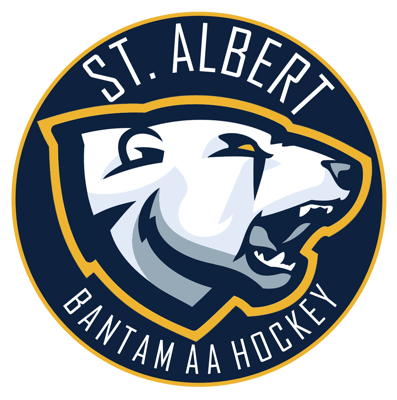 Accommodations:  Sandman Signature, 225 Lorne Street KamloopsPhone: 250-377-7263Booked under: St. Albert Raiders Bantam, Confirmation # 149 915. Unfortunately, we were not able to acquire a hospitality room.  Trevor Ketsa has offered his room as a gathering place for any and all suggested activities. Arenas:  1.  Brocklehurst Arena- 2470 Fleetwood Avenue	2. McArthur Island Sport Centre- NHL rink- 1665 Island Parkway3. Memorial Arena- 740 Victoria Street4. Sandman Centre (Blazers game)- 300 Lorne Street – includes Rivers Room LoungePacking: Please ensure your players bring their swim trunks, blue game folders, “Leave no Doubt”, playbooks, pens and markers.  ****Please bring lots of snacks for your boys and remember to HYDRATE!Skate sharpening:Players Bench- 451 Landsdowne Street, 250-851-0344 (six-minute walk from hotel, two-minute drive)Hours:Monday 9AM - 5:30PMTuesday 9AM - 5:30PMWednesday 9AM - 5:30PMThursday 9AM - 5:30PMFriday 9AM - 5:30PMSaturday 9AM - 5:30PMSunday 10AM - 4PMAmenities and restaurants near the hotel:Moxie’s (in the hotel)- 225 Lorne Street, 250-852-6710Shark Club (adjacent to hotel)- 285 Lorne Street, 250-852-6700In Landsdowne Village Mall:	Tim Horton’s- 450 Landsdowne Street, 250-571-1333	Save-on Foods- 450 Landsdowne Street, 250-374-4187	London Drugs- 450 Landsdowne Street, 250-372-0028	Landsdowne Central Liquor Store- 450 Landsdowne Street 	Booster Juice	Senor Froggy Mexican FoodFrankly Coffee and Bistro- 437 Landsdowne Street, 250-851-9909Boston Pizza- 340 Victoria Street, 250-374-0977Subway- 316 Victoria Street, 250-828-1158Peter’s Pasta- 149 Victoria Street, 250-372-8514 (no reservations)D’Agostino Italian, 258 Victoria Street, 250-372-1111The Noble Pig, 650 Victoria Street, 778-471-5999 (great craft beer)Frick & Frack Taphouse- 577 Victoria Street, 250-851-2030McDonald’s- 102 Victoria StreetLandmark Paramount Cinemas- 503 Victoria StreetStarbucks- 300 Columbia Street (approx. six blocks)Tuesday, January 1:Wednesday, January 2:Thursday, January 3:Friday, January 4: Schedule gets wonky because we play anytime between 12:00 p.m. and 5:15 p.m.Saturday, January 5: (schedule gets wonky because we play sometime between 7:00 am and 12:15 p.m.)Sunday, January 6: (schedule gets wonky because we play sometime between 9:00 a.m. and 2:45 p.m.  Check out may be before the game if it’s a later one, time headed home is unknown)FOUNDERS DIVISION T2:  http://www.kibiht.com/team/2067/0/1053/38721Pool A: Bow Valley TimberwolvesSt. Albert RaidersOHA VarsityPool B:Campbell River TyeesRed Deer Steel KingsWest Kelowna WarriorsEast Kootenay IcePool C:Calgary AA CanucksPOE VarsityAlaska AllstarsKamloops Jr BlazersPool D:Comox Valley ChiefsWilliams Lake TimberwolvesSpokane Jr. ChiefsOlds GrizzlysTime:Location:Activity:6:30- 6:45 a.m.Servus Place Northeast parking lot, by motorbike course areaArrive and load bags7:00 a.m.Servus Place Northeast parking lotBus departsAbout 11:00 a.m.Jasper- 30 minute stopLunch (stopping for a quick coffee, but pack a lunch for yourself and your kid)- 30 minute maximum stop3:00 p.m. (B.C. time- gain one hour)Sandman Signature HotelArrival in Kamloops 3:30-10:00 p.m.Downtown KamloopsFamilies on their own to eat dinner, purchase groceries and settle in10:00 p.m.Sandman Signature HotelLights outTime:Location:Activity:7:00-8:00 a.m.Sandman Signature HotelBoys get up and eat breakfast8:00 a.m.Sandman Signature HotelBus departs for arena (8 min drive)***for parents bringing vehicles, please be kind to your fellow parents and offer rides to the games so they don’t have to go early with the boys**8:10 a.m.Arrive at rinkWarm-up (big park alongside river but not many nearby amenities)9:30-11:45 a.m.McArthur Island Sports Centre- NHL rinkGame vs. Bow Valley12:15 p.m.McArthur Island Sports Centre- NHL rinkBus departs for hotel12:30-1:45 p.m.340 Victoria StreetBOSTON PIZZA- team and coaches lunch- 23 ppl-parents and family members on their own, as no restaurants in Kamloops can accommodate a group our size- I suggest a taphouse downtown like Noble Pig or Frick & Frack2:00 -4:45 p.m.Sandman Signature HotelTeam builder and downtime4:45 p.m.Sandman Signature HotelBus departs for opening ceremonies5:00 – 6:00 p.m.McArthur Island Sports CentrePreparation for opening ceremonies- ****WEAR Jersey over dress clothes- colour TBD****6:00-7:00 p.m.McArthur Island Sports CentreOpening ceremonies7:15 p.m.McArthur Island Sports CentreBus departs for hotel7:30- 8:30 p.m.Sandman Signature HotelBoys grab dinner on their own8:30-9:00 p.m.Sandman Signature Hotel- Coach Brad and Jerry’s roomTeam meeting9:00-10:00 p.m.Sandman Signature HotelBack in rooms/chill/lights outTime:Location:Activity:7:00 – 8:00 a.m.Sandman Signature HotelBoys wake up and eat breakfast8:00 a.m.Sandman Signature HotelBus departs for arena (13 min drive)8:10 a.m.Arrive at Brocklehurst ArenaWarm-up (no amenities nearby for parents)9:30-11:45 a.m.Brocklehurst ArenaGame vs. Nelson Leafs12:15 p.m.Brocklehurst ArenaBus departs for hotel12:15-1:30 p.m.Sandman Signature HotelOn their own for lunch1:30-3:30 p.m.Sandman Signature HotelChill/ light meal for kids before game3:30 p.m.Sandman Signature HotelBus departs for arena (4 min drive, 15 min walk)-3:30- 5:00 p.m.Memorial ArenaWarm up/prep- lots of nearby downtown amenities and brewpubs for parents- ie. “Noble Pig” and “Frick and Frack Taphouse” are both excellent and good place for parents to “warm up”5:00 -7:15 p.m. Memorial ArenaGame vs. OHA Varsity7:45 p.m.Memorial ArenaBus departs for hotel8:00 p.m.- 10:00 p.m.Sandman Signature HotelBoys shower and families have their own dinner10:00 p.m.Sandman Signature HotelQuiet/lights-outTime:Location:Activity:8:00-10:30 a.m.Sandman Signature HotelBoys get up and eat a solid breakfast- as no lunch break until late afternoon???Sandman Signature HotelBus departs for arena12:00- 5:15 p.m.TBDGame vs. TBDTBD9:00 p.m.Sandman HotelBack in rooms/quiet and bedtimeTime:Location:Activity:TBDSandman HotelBoys wake up and eat breakfastTBDSandman HotelBus departs for arena7:00 a.m.- 12:15 p.m.TBDGame vs TBD????TBDTBD ArenaBus departs for hotel2:00 – 3:00 p.m.Location TBD- Sandman Centre?Visit the Kamloops Blazers3:00-4:30 p.m.Sandman HotelChill in rooms4:30- 6:30 p.m. Sandman Hotel- Moxie’s Team Dinner- players and coachesAgain, family members on their own, because Moxie’s cannot accommodate our group6:30 p.m.Sandman HotelBus departs for Blazers game- *****wear team Jersey- colour TBD7:00 – 9:30 p.m.Sandman CentreKamloops Blazers vs. Kelowna Rockets9:45 p.m.Sandman CentreBus depart for hotel10:00 p.m.Sandman HotelLights outTime:Location:Activity:TBDSandman HotelBoys wake up and eat breakfastTBDSandman HotelBus departs for arena9:15 a.m. to 2:45 p.m.Arena TBDGame vs TBDTime TBDArena TBDBus departs for hotelSandman HotelFamilies gather belongings, check out (if done early)and load busTime TBDSandman Depart for home****Parents either pack lunch for yourself and kids from Save-on Foods, or you can order a lunch to go from somewhereJasper30 minute maximum stop